Name_____________________________________Date____________________________Chapter 1:  What is Geography?True/FalseIndicate whether the statement is true or false.____	1.	The oldest land formation in North America is the Appalachian Mountains.A. TrueB. False____	2.	The terrain and soil of the Blue Ridge region is well suited for farming.A. TrueB. False____	3.	The Piedmont Region makes up approximately one-half of the state of South Carolina.A. TrueB. False____	4.	Greenville is considered the geographic center of the state.A. TrueB. False____	5.	In 1886 the Charleston earthquake killed 83 people and destroyed one-quarter of the buildings.A. True		B.  FalseMultiple ChoiceIdentify the choice that best completes the statement or answers the question.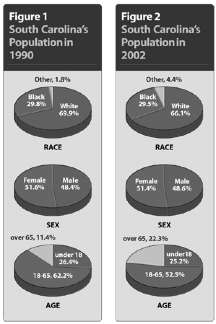 ____	1.	According to the two graphs, by what percent have races other than black and white grown from 1990 to 2002?____	2.	According to the two graphs, what area has seen the largest increase between 1990 and 2002?____	3.	From the information on the graphs, which statement BEST describes the change in South Carolina’s population between 1990 and 2002?____	4.	What type of climate does South Carolina have?____	5.	Which river is a tributary of the Savannah River?CompletionComplete each statement.	1.	__________________is the precise position by longitude and latitude.	2.	Animal life is called ____________________	3.	____________________is approximately the geographic center of the state.MatchingMatch the term with its definition.____	1.	earth’s description____	2.	height above sea level____	3.	animal life____	4.	natural vegetation____	5.	grass used to control erosion____	6.	distance east or west of the prime meridian measured in degrees____	7.	large low-pressure air masses that generate high winds____	8.	surroundings____	9.	creeks that feed into larger rivers____	10.	rain, snow, sleet, hail____	11.	short-term atmospheric conditionsEssay	1.	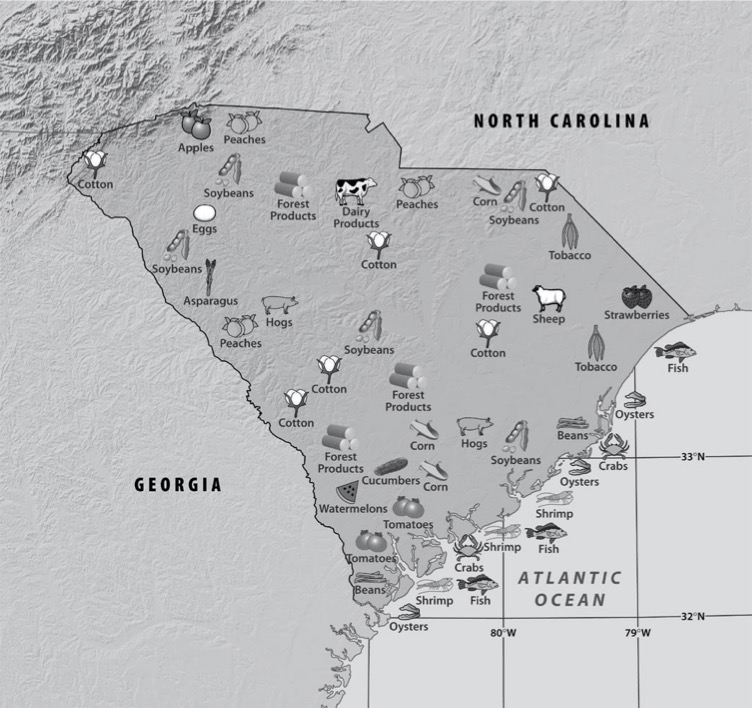 Look at the map and make a list of the various farm products found in South Carolina. Then make a chart and categorize the products as Vegetable, Fruit, Animal, and Other. Finally, write a summary statement based on the data in the chart to explain farming in South Carolina.Chapter 1:  What is Geography?Answer SectionTRUE/FALSE	1.	ANS:	T	PTS:	1	DIF:	Knowledge	REF:	Chapter 1 Section 2TOP:	Physical Features		2.	ANS:	F	PTS:	1	DIF:	Application	REF:	Chapter 1 Section 2TOP:	Regions	3.	ANS:	FThe Piedmont Region makes up approximately one-third of the state of South Carolina.PTS:	1	DIF:	Knowledge	REF:	Chapter 1 Section 2	TOP:	Regions	4.	ANS:	FColumbia is approximately the geographic center of the state.PTS:	1	DIF:	Knowledge	REF:	Chapter 1 Section 2	TOP:	Physical Features		5.	ANS:	T	PTS:	1	DIF:	Knowledge	REF:	Chapter 1 Section 2TOP:	ClimateMULTIPLE CHOICE	1.	ANS:	D	PTS:	1	DIF:	Application	REF:	Chapter 1 Section 1TOP:	Population	2.	ANS:	B	PTS:	1	DIF:	Application	REF:	Chapter 1 Section 1TOP:	Population	3.	ANS:	B	PTS:	1	DIF:	Analysis	REF:	Chapter 1 Section 1TOP:	Population	4.	ANS:	D	PTS:	1	DIF:	Knowledge	REF:	Chapter 1 Section 3TOP:	Climate	5.	ANS:	C	PTS:	1	DIF:	Knowledge	REF:	Chapter 1 Section 3TOP:	WaterwaysCOMPLETION	1.	ANS:	Absolute locationPTS:	1	DIF:	Knowledge	REF:	Chapter 1 Section 1	TOP:	Vocabulary	2.	ANS:	:  faunaPTS:	1	DIF:	Knowledge	REF:	Chapter 1 Section 2	TOP:	Vocabulary	3.	ANS:	:  ColumbiaPTS:	1	DIF:	Knowledge	REF:	Chapter 1 Section 2	TOP:	RegionsMATCHING	1.	ANS:	F	PTS:	1	DIF:	Knowledge	REF:	Chapter 1 Section 1TOP:	Vocabulary	2.	ANS:	B	PTS:	1	DIF:	Knowledge	REF:	Chapter 1 Section 2TOP:	Vocabulary	3.	ANS:	D	PTS:	1	DIF:	Knowledge	REF:	Chapter 1 Section 2TOP:	Vocabulary	4.	ANS:	E	PTS:	1	DIF:	Knowledge	REF:	Chapter 1 Section 2TOP:	Vocabulary	5.	ANS:	H	PTS:	1	DIF:	Knowledge	REF:	Chapter 1 Section 2TOP:	Vocabulary	6.	ANS:	J	PTS:	1	DIF:	Knowledge	REF:	Chapter 1 Section 1TOP:	Vocabulary	7.	ANS:	G	PTS:	1	DIF:	Knowledge	REF:	Chapter 1 Section 3TOP:	Vocabulary	8.	ANS:	C	PTS:	1	DIF:	Knowledge	REF:	Chapter 1 Section 1TOP:	Vocabulary	9.	ANS:	N	PTS:	1	DIF:	Knowledge	REF:	Chapter 1 Section 2TOP:	Vocabulary	10.	ANS:	L	PTS:	1	DIF:	Knowledge	REF:	Chapter 1 Section 2TOP:	Vocabulary	11.	ANS:	O	PTS:	1	DIF:	Knowledge	REF:	Chapter 1 Section 3TOP:	VocabularyESSAY	1.	ANS:	Answers will vary but might say: South Carolina produces more fruits and vegetables than animal products.PTS:	1	DIF:	Comprehension		REF:	Chapter 1 Section 1TOP:	The Economy		A.1.2 percentB.1.6 percentC.2.3 percentD.2.6 percentA.age: under 18B.age: over 65C.race: blacksD.sex: womenA.The population is declining.B.The population is getting older.C.The population is getting younger.D.The population is becoming less diverse.A.continentalB.humid continentalC.tropicalD.subtropicalA.CongareeB.SaludaC.TugalooD.TygerA.climateI.latitudeB.elevationJ.longitudeC.environmentK.monadnockD.faunaL.precipitationE.floraM.tornadoF.geographyN.tributaryG.hurricaneO.weatherH.kudzuVegetableFruitAnimalOthersoybeansasparaguscucumberscornbeansapplespeachesstrawberrieswatermelonstomatoesdairy cowssheephogscottontobacco